防災情報音声一斉配信サービス　申請書※　個人情報の取扱いについて（下記の事項をお読みいただき、同意の上で必要事項をご記入ください。）１．個人情報の収集および利用について  収集した個人情報は「防災情報音声一斉配信サービス」の運用にのみ利用します。他用途での利用は一切いたしません。２．個人情報の第三者への提供  収集した個人情報は当該サービスの受託事業者にデータで提供します。なお、提供するデータは配信先電話番号のみとし、氏名・住所については勝山市で保管します。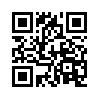 ※　勝山市緊急メールサービスについて携帯電話、スマートフォンをお持ちの方は、勝山市緊急メールサービスで防災情報などを得ることができます。右のQRコードを読み取り、登録手続きを行ってください。申請年月日年　　　　　月　　　　　日申請区分□　新規登録　　　　　□　変更　　　　　□　廃止行政区ふりがな申請者氏名住所勝山市配信先電話番号